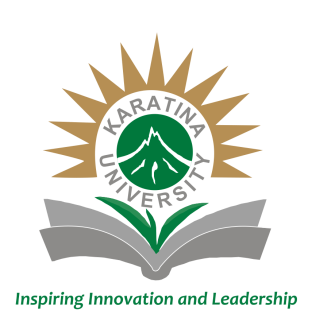 KARATINA UNIVERSITYUNIVERSITY EXAMINATIONS2014/2015 ACADEMIC YEARFIRST YEAR SUPPLEMENTARY EXAMINATIONFOR THE DEGREE OF:BACHELOR OF SCIENCE  (AST, ACS, SC, BIO, MIC, AEE, ARE, NRS) BACHELOR OF EDUCATION (ED, EDS)COURSE CODE: MAT 110COURSE TITLE: CALCULUS I  DATE:   DECEMBER 2015              	TIME:  INSTRUCTION TO CANDIDATES SEE INSIDESECTION AAnswer Question ONE and TWO (Compulsory)QUESTION ONE (17 marks)Find all the real numbers for which  is undefined.   (3 marks)Evaluate the limit of each of the following:.                                                                    (2 marks).                                                                (2 marks)Differentiate .                                                      (4 marks)The height of an object moving vertically is given by  with in  feet and  in seconds. Find the:Objects velocity at time .                                                           (2 marks)Maximum height attained by the object.                                         (2 marks)Let  and .                                   (3 marks)QUESTION TWO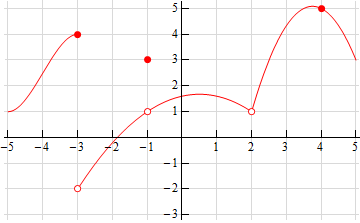 Use the above graph of  to state the value  for which: does not exist.                                                                            (1 mark) is continous.                                                                                     (1 mark)  has a removable discontinuity.                                                     (1 mark)Find for  by first principles.                                     (4 marks)Find as a function of  if ;   .                          (3 marks)Differentiate: .                                                               (4 marks)SECTION BAnswer ANY THREE questions from this section. QUESTION THREE (13 marks)For ;Identify the critical points of the function.                                                     (2 marks)Determine the open intervals on which the function increases and decreases.                                                                                                     (3 marks)Use an appropriate method to find   at the point  given that                       .                                                          (4 marks)Determine all the number(s) c  which satisfy the conclusion of Rolle’s Theorem for the function   on .                                                      (4 marks)QUESTION FOUR (13 marks)Show that .                                                                                     (3 marks)Find  given .                                             (4 marks) Determine  given .                           (3 marks)Find the slope of the line tangent to the curve  at the point .     (3 marks)QUESTION FIVE (13 marks)(i)       Discuss the curve  with respect to concavity, points            of inflection and local maxima and minima.                                                   (5 marks)(ii)     Sketch the curve.                                                                                                  (2 marks)Determine if the function  below is continous at the point .                               .                                                     (3 marks)A farmer has 2400 ft of fencing and wants to fence off a rectangular field that borders a straight river. He needs no fence along the river. What are the dimensions of the field that has the largest area?                                              (3 marks)QUESTION SIX (13 marks)Apply mean value theorem to the function on .                                                                                                                         (4 marks)Evaluate the limit of each of the following.                                                                                                     (2 marks)  given that .                                       (3 marks)Find  given that .                                                          (2 marks) Find:  .                                                                                         (3 marks)QUESTION SEVEN (13 marks)Compute   given that.                                                                        (3 marks)Use the formal definition of limits to prove that .                          (3 marks)More Americans are buying organic fruit and vegetables and products made with organic ingredients. The amount  in billion dollars spent on organic food  years after 1995 can be approximated by .Estimate the amount that the Americans will spend on organic food in 2009.                                                                                                        (2 marks)Estimate the rate at which spending on organic food was growing in 2006.                                                                                                                 (2 marks)Find  given that .                                                       (3 marks)